6001-17-00-3Г/2861ПОСТАНОВЛЕНИЕ5 июня 2017 года							город АстанаСудья судебной коллегии по гражданским делам Верховного Суда Республики Казахстан Қайыпжан Н.Ү.,предварительно рассмотрев с истребованием гражданского дела ходатайство товарищества с ограниченной ответственностью «ЛИК-ЗПКИ» о пересмотре определения специализированного межрайонного экономического суда Восточно-Казахстанской области от 6 февраля 2017 года, определения судебной коллегии по гражданским делам Восточно-Казахстанского областного суда от 16 марта 2017 годапо гражданскому делу по иску товарищества с ограниченной ответственностью «ЛИК-ЗПКИ» к товариществу с ограниченной ответственностью «ISS Engineering» о признании актов выполненных работ действительными,	УСТАНОВИЛ:Товарищество с ограниченной ответственностью «ЛИК-ЗПКИ» (далее – ТОО«ЛИК-ЗПКИ») обратилось в суд с вышеуказанным иском к товариществу с ограниченной ответственностью «ISS Engineering» (далее – ТОО «ISS Engineering»).Определением специализированного межрайонного экономического суда Восточно-Казахстанской области от 6 февраля 2017 года производство по делу по иску ТОО «ЛИК-ЗПКИ» к ТОО «ISS Engineering» о признании актов выполненных работ действительными прекращено.Определением судебной коллегии по гражданским делам Восточно-Казахстанского областного суда от 16 марта 2017 года определение специализированного межрайонного экономического суда Восточно-Казахстанской области от 6 февраля  2017 года оставлено без изменения.	В ходатайстве ТОО «ЛИК-ЗПКИ» просит отменить обжалуемые судебные акты с направлением дела в суд первой инстанции для рассмотрения по существу, ссылаясь на допущенные судами нарушения норм процессуального права. В соответствии с частью 5 статьи 438 Гражданского процессуального кодекса Республики Казахстан (далее – ГПК) основаниями к пересмотру в кассационном порядке вступивших в законную силу судебных актов являются существенные нарушения норм материального и процессуального права, которые привели к вынесению незаконного судебного акта. Такие нарушения, по мнению заявителя ходатайства, по делу допущены. В ходатайстве ТОО «ЛИК-ЗПКИ» не согласен с судебными актами, принятыми с существенным нарушением норм процессуального права. Суд первой инстанции прекратил производство по гражданскому делу, причем по основанию пункту 1) статьи 277 ГПК, как якобы не подлежащее рассмотрению в порядке гражданского судопроизводства. Между тем, судебные акты являются незаконными и необоснованными, поскольку они не только не основаны на нормах закона, но и грубо противоречат ему.В силу пункта 4 статьи 663 Гражданского кодекса Республики Казахстан односторонний акт сдачи или приемки результатов работ может быть признан судом действительным лишь в случае, если мотивы отказа от подписания акта признаны судом необоснованными.Законодатель прямо предусмотрел возможность рассмотрения в суде спора о действительности одностороннего акта сдачи-приемки результатов строительных работ. Кроме того, имеется установленная судебная практики по рассмотрению таких исков.Судом апелляционной инстанции иск отнесен к искам имущественного характера, что не соответствует положениям части 1 статьи 104 ГПК.Приведенные и иные доводы, указанные в ходатайстве, свидетельствуют о наличии оснований для пересмотра судебных актов, подлежащих проверке в судебном заседании суда кассационной инстанции.     Руководствуясь подпунктом 1) части 1 статьи 444 Гражданского процессуального кодекса Республики Казахстан, судья ПОСТАНОВИЛ:Передать ходатайство о пересмотре определения специализированного межрайонного экономического суда Восточно-Казахстанской области от 6 февраля 2017 года, определения судебной коллегии по гражданским делам Восточно-Казахстанского областного суда от 16 марта 2017 года с делом для рассмотрения в судебном заседании кассационной инстанции Верховного Суда Республики Казахстан.Копию постановления направить лицу, подавшему ходатайство.Судья       								Н. ҚайыпжанКопия вернаСудья 								Н. Қайыпжан
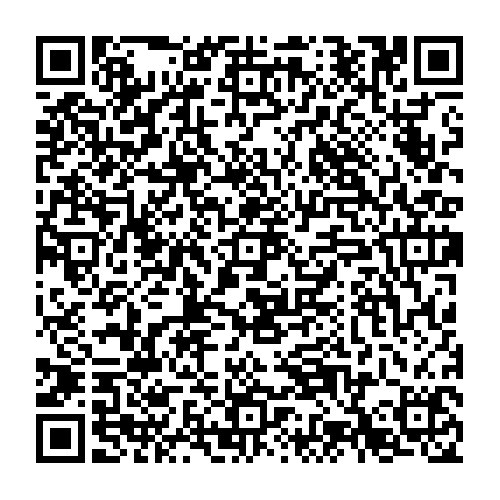 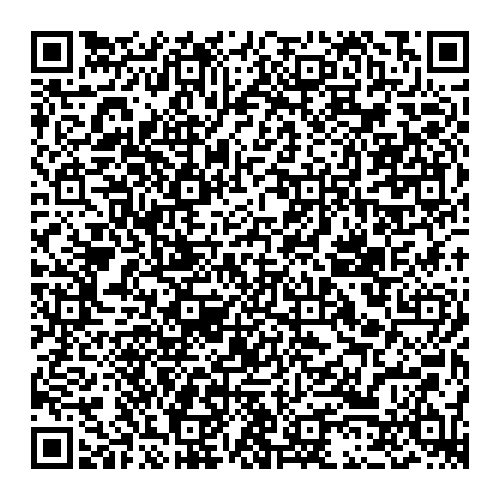 